Open to anyone over the age of 18yrs by 31 August 2021.Any of the following:Leaving CertificateUniversity of Limerick Mature Student Access Certificate (MSAC) or equivalentRelevant education course (e.g. FETAC Level 6) may applyApplicants who have completed work experience may also submit a portfolio to be considered for recognition of prior learning (RPL) demonstrating their ability to succeed on a Diploma Programme (Level 7)A personal statement from you explaining why you want to take the CWELL diploma.A signed statement from someone you know explaining why you would be suited to taking the CWELL diploma.You need to be actively, or willing to be actively, involved in your community.Complete the Expression of Interest form overleaf and e-mail it Eileen Hoffler by the deadline
25th June, 2021.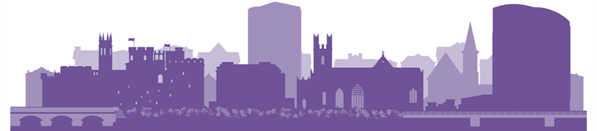 EXPRESSION OF INTEREST AUTUMN 2021NAME:ADDRESS:E-MAIL:TEL. NO:  EDUCATION AND TRAININGCOMMUNITY EXPERIENCE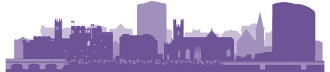 Who can apply?What do I need to apply?PlusNext Steps